Foredrag om fodring 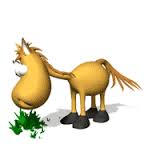 D. 26. februar 2014 Så afholdes Storkøbenhavns Rideklubs andet arrangement.Hvad skal min hest have? Hvordan dækkes det af de forskellige fodertyper?Kan min hest få for meget stivelse? Og hvordan indvirker det? Hvad skal jeg være opmærksom på, når jeg vælger foder til min hest?Vil du gerne have svar på nogle af disse spørgsmål så mød op til foredrag med dyrlægestuderende (færdig til maj) Ann Katrine Bach Andersen d. 26. februar 2014 kl. 19-21 i Brydegårdens rytterstue, Ledøje Søndregade 21, 2765 Smørum. Der serveres kaffe/te og kage til arrangementet.Pris:	Medlemmer 50 kr
Ikke-medlemmer 100 kr Tilmelding: kasserer@skoer.dk senest d. 24. februar 2014 